РЕЕСТР базы наставников Севастопольского государственного бюджетного образовательного учреждения профессионального образования «Севастопольский медицинский колледж имени Жени Дерюгиной»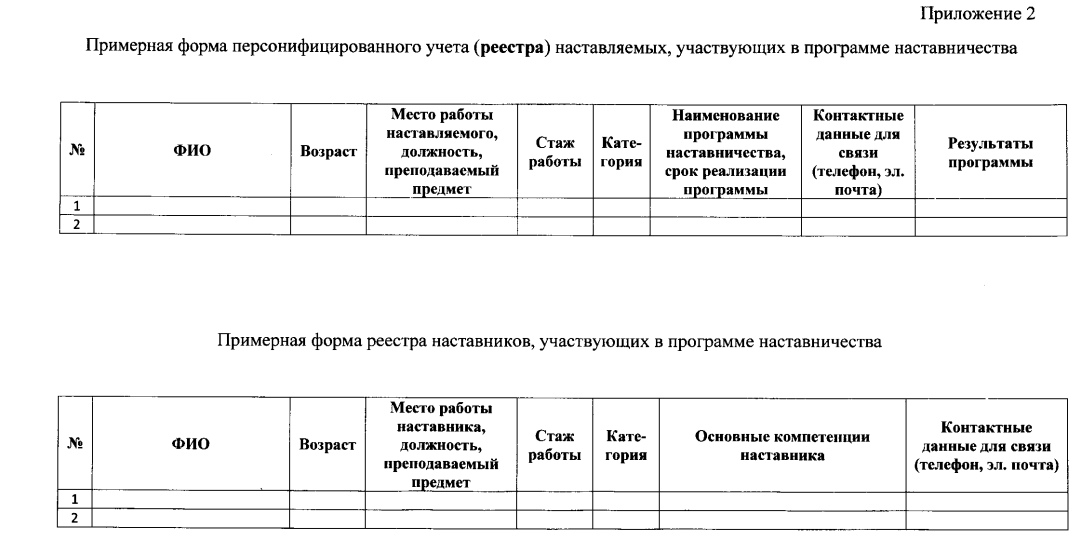 № п/пФИО наставникаВозрастМесто работы наставника, должность, преподаваемый предметСтаж работыКатегорияОсновные компетенции наставникаКонтактные данные для связи (телефон, электронная почта)Бадашова Татьяна Викентьевна49СГБОУ ПОСМК им.Жени Дерюгиной, зав.практическим обучением,преподаватель клинических дисциплин20высшаяМетодика преподавания спецдисциплин+79781178703tanyushabad@mail.ruБоброва Татьяна Ивановна74СГБОУ ПОСМК им.Жени Дерюгиной,преподаватель клинических дисциплин44высшаяМетодика преподавания спецдисциплин+79787881594bobrova1949@mail.ruВласова Наталья Владимировна52СГБОУ ПОСМК им.Жени Дерюгиной, зав. отделением,преподаватель анатомии26высшаяМетодика преподавания общепрофессиональных дисциплин+79787688094vlasova.n@inbox.ruДихтярева Снежанна Александровна56СГБОУ ПОСМК им.Жени Дерюгиной,преподаватель ПМ04 (СД), 07 (ЛД)24 высшаяМетодика преподавания спецдисциплин+79787176424snezhka069101@mail.ruКороль Наталья Владимировна55СГБОУ ПОСМК им.Жени Дерюгиной,преподаватель физкультуры26перваяОсобенности преподавания общепрофессиональных дисциплин+79788634401k-nataliy@mail.ruЛевченко Ирина Петровна58СГБОУ ПОСМК им.Жени Дерюгиной, зав. отделением,преподаватель фармакологии и клинических дисциплин22высшаяМетодика преподавания спецдисциплин+79786123360irina_levchenko_65@mail.ruМельник Галина Юрьевна36СГБОУ ПОСМК им.Жени Дерюгиной,преподаватель информатики7высшаяМетодика преподавания общеобразовательных дисциплин с профессионально-ориентированным содержанием+79787491440llina_87@mail.ruОсетрова Софья Александровна32СГБОУ ПОСМК им.Жени Дерюгиной,преподаватель математики11перваяОсобенности преподавания профессионально-ориентированных модулей в математике+79782460807osetrova_sofiya@mail.ruПильх Наталия Владимировна43СГБОУ ПОСМК им.Жени Дерюгиной,преподаватель ПМ04 (СД), 07 (ЛД)18перваяМетодика преподавания ПМ с использованием дистанционных технологий и электронного обучения+7978 709 88 13natalyapilh@mail.ruПолстянко Наталия Николаевна62СГБОУ ПОСМК им.Жени Дерюгиной,преподаватель клинических дисциплин28высшаяМетодика преподавания спецдисциплин+79787645430natalypolstyanko@gmail.com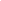 Санина Екатерина Викторовна35СГБОУ ПОСМК им.Жени Дерюгиной,преподаватель иностранного языка9перваяМетодика преподавания общеобразовательных дисциплин с профессионально-ориентированным содержанием+7978 8131013ekaterina_dm@rambler.ruСеребренникова Ольга Владимировна62СГБОУ ПОСМК им.Жени Дерюгиной,преподаватель клинических дисциплин13высшаяМетодика преподавания спецдисциплин+79787127418sev_mk2015@mail.ruСухарева Тамара Михайловна60СГБОУ ПОСМК им.Жени Дерюгиной,преподаватель клинических дисциплин31высшаяМетодика преподавания спецдисциплин+79787659124tamara-m.sukhareva@yandex.ruТарасова Татьяна Вячеславна 55СГБОУ ПОСМК им.Жени Дерюгиной,преподаватель ПМ04 (СД), 07 (ЛД)16первая  Методика преподавания спецдисциплин+79781160395tatty6925@mail.ruШишкалова Анна Петровна51 СГБОУ ПОСМК им.Жени Дерюгиной, зам.директора по воспитательной работепреподаватель анатомии21 высшаяФормы и методы воспитательной работы+79787505776vospsmk@mail.ru